Маршруты движения организованных групп детей от образовательной организации к парку имени Ульяновых и ФОКу МБОУ СОШ № 42  г. Пензы.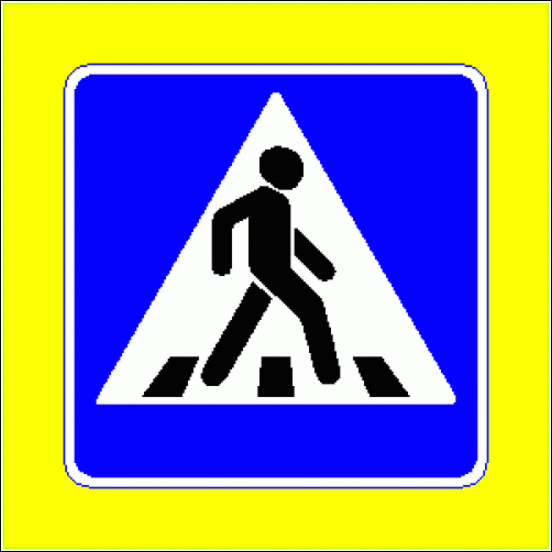 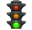 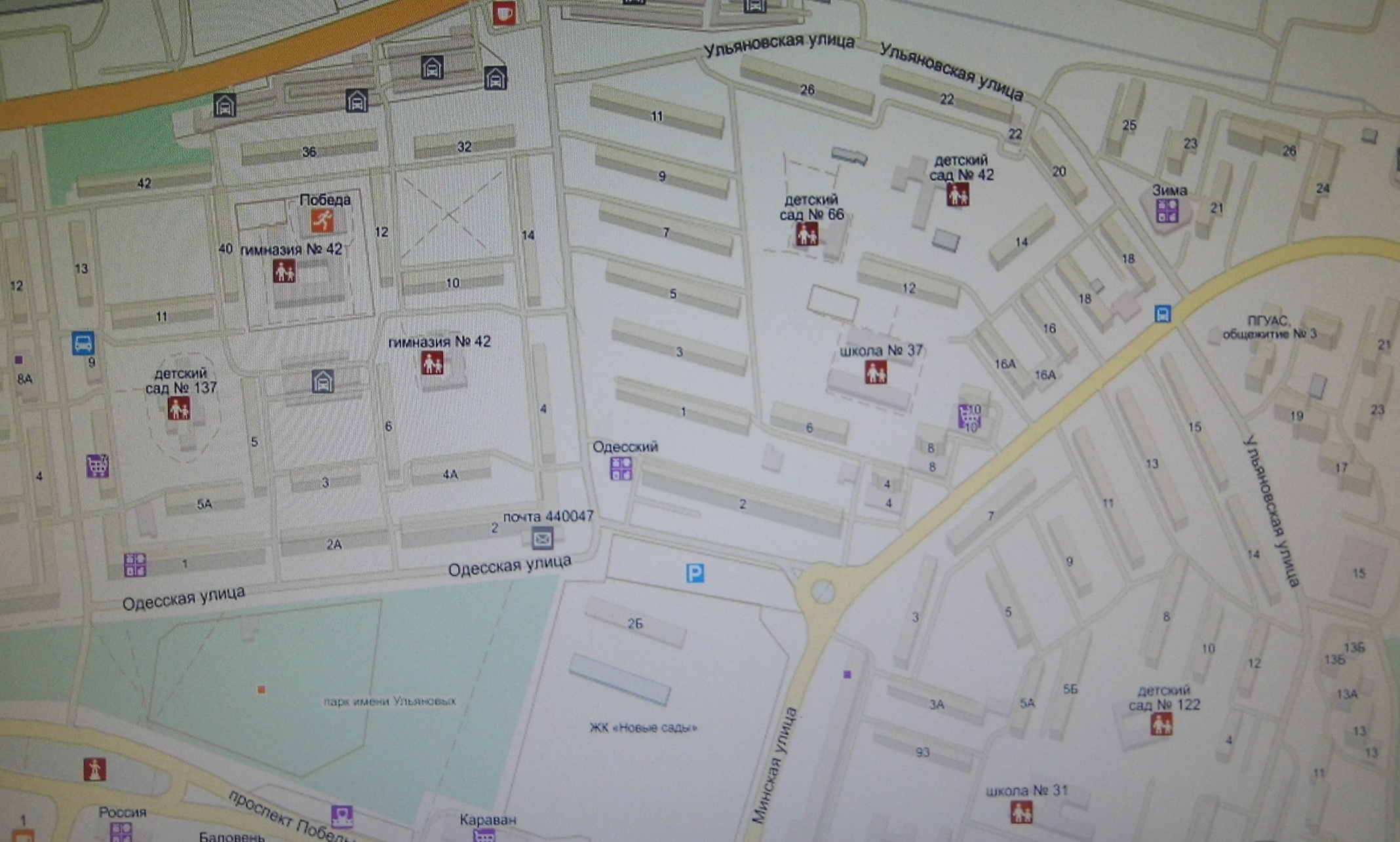 Условные обозначения: - направление безопасного движения группы детей к парку имени Ульяновых и ФОКу МБОУ СОШ № 42 г. Пензы.